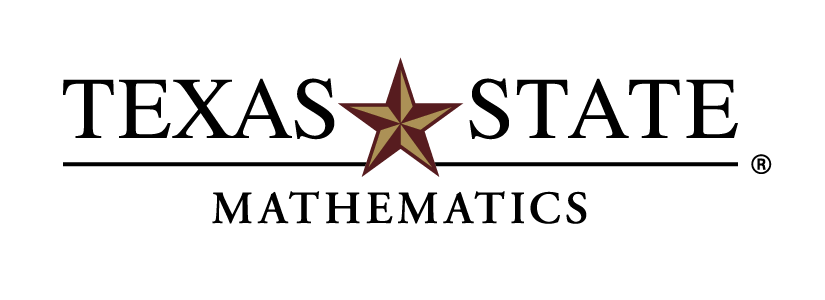 Discrete Mathematics Seminar* The time of this talk has been changed to 2:30 -3:30 PM (Central Time).  *Abstract: 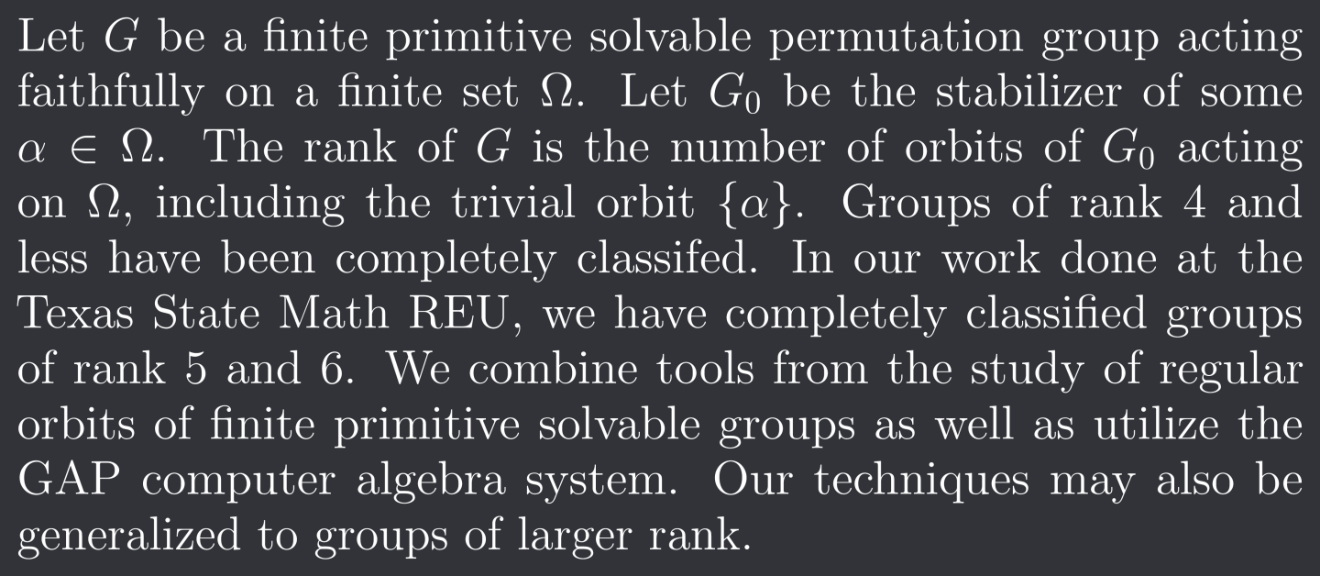 Time:Friday, September 8, 2023, 2:30-3:30 PM (Central Time) Title:Classifying Primitive Solvable Permutation Groups of Rank 5 and 6Speaker:Anakin Dey, Kolton O'Neal, Duc Van Khanh Tran, Camron Upshur, Yong Yang (Texas State University 2023 REU Team)Zoom Link:https://txstate.zoom.us/j/99924628868?pwd=TXJxSEdiaHVjcExRYW51WVBuZnNkQT09 ID: 999 2462 8868Passcode: DiscreteM